  بسمه تعالي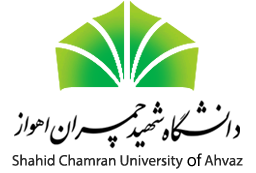 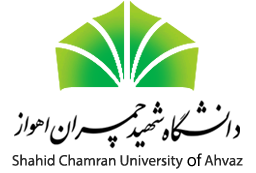 طرح پیشنهادی پايان نامه مقاطع تحصيليکارشناسی ارشد و دکترا دانشکده علوم   (فرم گردش كار)نام و نام خانوادگي دانشجو:	           	   	   شماره دانشجویي:	                رشته و گرایش :  	              	مقطع : 	   کارشناسی ارشد              دکترای تخصصی ماهیت پایان نامه :  نظري	  عملي	       كاربردي- عملي	       كاربردي – نظرينوع تحقیق:  آزمایشگاهی            میدانی                     کتابخانهایمدت اجرا از تاریخ:             لغایت:               آیا متقاضی کد اخلاق پژوهشی بر روی آزمودنی‍ها می‌باشید؟ بلی      خیرسازمان حمایت کننده:   دانشگاه شهید چمران اهواز           سایر ارگانها و شرکت‌ها‌‌نام سازمان ، شرکت یا موسسه مرتبط با موضوع طرح:.................................................مشخصات اساتید راهنما و مشاور :عنوان پيشنهادي پايان نامه:فارسی: انگلیسی: تعریف مسأله ، فرضیه ها: اهداف:شرح روش اجرای تحقیق :تاریخچه :منابع:مشخصات تکمیلی دانشجو: مشخصات حساب بانکی جهت واریز هزینه تایپ و صحافی پایان نامه (شماره حساب می بایستی به نام دانشجو باشد):      بانک ملی            تجارت                   نام  و کد شعبه:                              شماره حساب:                                  کد ملی :			          شماره تماس :مشخصات تکمیلی اساتید راهنما یا مشاور خارج از دانشگاه: توجه : خواهشمند است ضمن الصاق نامه دلایل توجیهی انتخاب استاد خارج از دانشگاه ، تصویر حکم کارگزینی و رزومه ایشان  نیز ضمیمه شود.جمع هزينه پيشنهادي اجراي طرح: ......................................  (ریال)تنها منبع مالي تامين هزينهها، پژوهانه اساتيد محترم راهنما و تا سقف مصوب دانشگاه است.   نام و نام خانوادگي دانشجو :                                                  نام و نام خانوادگي استاد/ اساتید راهنما :   امضا:                 تاریخ:                                              امضا:                       تاریخ:معاون محترم آموزشی و تحصیلات تکمیلی دانشكده علوم جناب آقای/سرکار خانم دکتر.............................   احترامآ، به استحضار ميرساند طرح پیشنهادی پايان نامه خانم/آقای.................. در جلسه مورخ .............. گروه.......... مطرح و به تصویب رسید. همچنین طرح پیشنهادی پاياننامه فوق در سامانه پژوهشی (RMS) ثبت گردیده است و گواهی شرکت در کارگاه ایمنی برای دانشجوی کارشناسی ارشد  ،فرم تعهد برای متقاضی کد اخلاق پژوهشی و کفایت آموزشی پیوست می باشد.  نام و نام خانوادگي مدير گروه :				تاريخ :			امضا :مدیر محترم تحصیلات تکمیلی دانشگاهجناب آقای/سرکار خانم دکتر .............................طرح پیشنهادی پاياننامه خانم/آقای..................   در جلسه مورخ ..................... شوراي تحصيلات تكميلي دانشكده علوم مطرح و مورد تصويب قرار گرفت.                                                                                    معاون آموزشی و تحصیلات تکمیلی دانشكده علوم                                       نام و نام خانوادگی:                                            تاريخ:                                           امضاء:بسمه تعاليتعهد نامه به اين وسيله افراد زیر كه در اجرای این پايان نامه به عنوان اساتید راهنما، مشاور و دانشجو مشاركت دارند متعهد ميشوند که درصورت تولید مقاله از پایان نامه مرتبط با این طرح پیشنهادی، نویسنده مسئول باید نام افراد تیم راهنمایی و مشاوره که در تولید این مقاله سهم داشتهاند را در فهرست نویسندگان آن قرار دهد. این فرم باید شخصا توسط افراد نامبرده امضا شود.عنوان پايان نامه:‌......................................................................................................................................................اساتیدنام و نام خانوادگیرشته و گرایشمرتبه علمیدانشگاه ودانشکده/سازمانتلفن همراهایمیلراهنمای اولراهنمای دوممشاور اولمشاور دومنام و نام خانوادگی(فارسی)نام و نام خانوادگی(انگلیسی)آخرین مدرک تحصیلیکد ملیسمتنام و نام خانوادگيامضاءاستاد راهنماي اولاستاد راهنماي دوماستاد مشاوراستاد مشاوردانشجو